        Świdwin 17.10.2019r.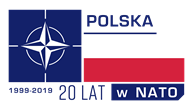 Dotyczy: postępowania na „dostawę sprzętu agrotechnicznego”.Zamawiający informuje, że w dniu 17.10.2019 r. wpłynął wniosek z pytaniami 
od Wykonawcy w brzmieniu:Ze specyfikacji jaką Państwo zamieścili podając konkretne parametry techniczne maszyn, 
w związku z powyższym proszę o podanie marki, typu i modelu maszyn, które chcecie zakupić. Odpowiedź:Zamawiający nie podaje konkretnej nazwy asortymentu, oferowany sprzęt musi natomiast spełniać minimalne wymagania (parametry) określone w formularzu oferty cenowej.
Czy zamawiający może podać wartość zamówienia na poszczególne maszyny?Odpowiedź:Wartość szacunkowa zamówienia zostanie podana w protokole z postepowania.
Czy zamawiający może przedłużyć termin dostawy do 30 dni od podpisania umowy?
uzasadnienie: Większość producentów maszyn rolniczych uruchamia produkcję pod konkretne zamówienie, czas to ok. 4-8 tygodni.Odpowiedź:W związku z powyższym Zamawiający informuje, że modyfikuje treść zaproszenia poprzez wykreślenie z poz. 2 zapisu, w sposób jak poniżej:BYŁO:Wymagany termin realizacji zamówienia:14 dni od dnia zawarcia umowy.JEST:Wymagany termin realizacji zamówienia:Od dnia podpisania umowy do 29.11.2019r., wraz z fakturą płatności, której termin płatności wynosi 21 dni.                                                                             DOWÓDCA  21 BAZY LOTNICTWA TAKTYCZNEGOz upoważnienia     KIEROWNIK SEKCJI ZAMÓWIEŃPUBLICZNYCH      /-/ Karolina JACKIEWICZAgata Wietrak (261 533 509) 17.10.2019r.								 